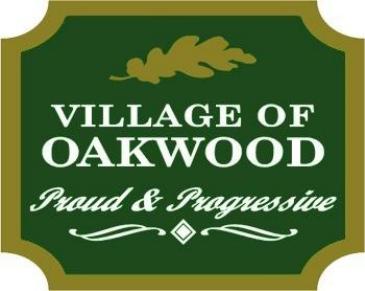 V I L L A G E  OF  O A K W O O DPLANNING  COMMISSION WORK SESSION MEETING MINUTESMEETING DATE:		JANUARY 3, 2022TIME OF MEETING:	7:00 P.M.  MEETINGPLACE OF MEETING:	OAKWOOD VILLAGE – COUNCIL CHAMBERSPRESENT:			Rand Broadstreet - Chairperson   Joel Hladky  Peter Duffy Malinda Harp Tracy Moore  Ross Cirincione - Assistant Law DirectorABSENT:			NONE The Meeting was called to order at approximately 6:35 P.M. by Rand Broadstreet, Chairperson.OLD   BUSINESS:            OWNER: MR. JAMES JOHNSTON     -     HIPS & HOGSCASE # PC21-127:           21941 FORBES ROAD, OAKWOOD VILLAGE, OH 44146   PP #795-03-003   Mr. Johnston is coming before the Planning Commission to request approval to erect a 30' X 60' (1,800-sq. ft.) addition to the existing building. (Section 1101 & 1140 of the Codified Ordinance)    Mr. Broadstreet: Joel Hladky will be an interim member on the Planning Commission for the next three months.  Mrs. Hines: Thomas McWilliams is also a temporary member for ZBA.  He should be back on ABR in March.Mr. Broadstreet: Council had no idea that Project Crunch / Kroger was being proposed for Macedonia and Alexander Roads. Mrs. Davis, Council Member: I read the Council minutes from the 14th of December, and that was the first time they were aware of what was going on with Project Crunch.  The Planning Commission was aware of this project three years ago.Mr. Duffy: How did they respond?  Mrs. Davis: They were not happy about it.  You can read those Council minutes on the Oakwood Village website.Mrs. Hines: I thought that Project Crunch went before Council?  That’s what was said at the special meeting held at the community center.Mrs. Davis: I thought so too, that’s why I was shocked to hear that.Ms. Harp: Ross, that brings up a question I had right after that meeting.  The law director was here and we had quite an audience.  I brought it up in the meeting because I couldn’t understand why Mary wasn’t able to talk?  It was in her ward.Mr. Cirincione: There was a conflict.  I don’t want to speak for Jim Climer.  I can get you a copy of the…Ms. Harp: Mary can speak for herself.Mrs. Davis: My mom owns the property that’s in the front.  If I voted it down, that would cause her to lose any opportunity to sell her house or whatever.Ms. Harp: Okay, it had nothing to do with the fact that this was in your ward.  Now I understand the conflictMr. Broadstreet: Ross, if this Commission wanted to revisit an item and vote again [would that be possible]?Mr. Cirincione: We would have to take a look at what was voted on originally, and whether or not any appellate time had run already.Mr. Duffy: I think it would be good to find out if that project is actually going anywhere.  We gave them initial acceptance that they were fully within the legal rights to [move forward with their proposal].Mr. Broadstreet: My opinion was that the statute was not written with that situation in mind.  OTHER MATTERS FOR DISCUSSION: Demolition of Piuzo Electric Inc.?Mr. Broadstreet: Ross, there was a building on Forbes Road west of I-271.  It was a huge company and they did crystals.  For a long time, it was called Piuzo Inc.  How long ago was that building demolished?Ms. Harp: That was the property on Forbes Road and Free Avenue.Mr. Cirincione: Most of that property is in Bedford.  Everybody thought it was in Oakwood, but it’s in Bedford.  Mr. Broadstreet: They had a big expansion about three or four years ago; building onto the building and parking lot.  I drove by there and it’s just a big pile of rocks now.Mr. Cirincione: After it was demolished, we got a call asking if there were any permits granted.  That’s when we looked in to it and it wound up that most of the property is in Bedford.  Meeting Adjourned at approximately 6:55 P.M.	 